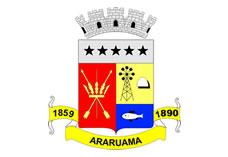 ESTADO DO RIO DE JANEIRO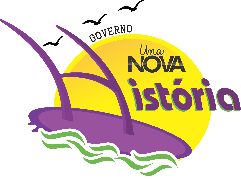 Prefeitura Municipal de AraruamaSecretaria Municipal de SAÚDE	FUNDO MUNICIPAL DE SAÚDECONTRATO Nº006/2017MUNÍCIPIO E FUNDO MUNICIPAL DE SAÚDE – FUMSA (CONTRATANTE) e COMERCIAL CASTANHO DE GÊNEROS ALIMENTICIOS LTDA ME, (CONTRATADA).EXTRATOPARTES: Município de Araruama e Fundo Municipal de Saúde – FUMSA (Contratante) e COMERCIAL CASTANHO DE GÊNEROS ALIMENTICIOS LTDA ME (Contratada).OBJETO: Aquisição de gêneros alimentícios destinados à atender a necessidade de abastecimento de todas as Unidades Municipais de Saúde.PRAZO: O prazo de vigência deste contrato será de 120 (centos e cinte dias), contados da data de 06.01.2017. VALOR: Fica estipulado o valor total de R$ 184.362,65 (Cento e oitenta e quatro mil, trezentos e sessenta e dois reais e sessenta e cinco centavos).DATA DA CELEBRAÇÃO: 06 de janeiro de 2017.